Sustainability Stewards of Broward Workshop January 17th  1 – 4 pm Co-hosted by the Salvation Army of Broward County at 1901 W Broward Blvd  mapTOPIC:   WASTE NOT, WANT NOT (Waste Management, Recycling, and Community Initiatives)Agenda1:00 pm	Check-in and Networking 1:10 		Welcome from Co-hosts Jill Horwitz, Broward County Energy and Sustainability ProgramMajor Henry Hudson, Salvation Army of Broward County Administrator1:15	Announcements and Self-Introductions 1:20 		Environmental and Economic Dollars and Sense of Clothes Recycling Programs like The Salvation Army Adult Rehabilitation Center (ARC)by Jim Moyer – Community Development Donor Program Manager 1:35 		Tour of the Salvation Army of Broward County Facility and Discussion2:10 		"Food Waste and Hunger: Food recovery strategies to alleviate Food Insecurity and Reduce Waste"  		by Heather Lane - Executive Director, Localize Now		Organics Recycling (Publix food waste and expansion into the community)by Karen Sussman – Operations Manager, Waste Management, Inc. 2:40 		New Recycling Initiatives by Peter Foye, Loretta Cronk, Mike Heimbach & othersSingle Stream – cart transitionsMultifamily recyclingMunicipal examples and discussion3:50 		Plastic Bag and Styrofoam Regulations by Jim Hetzel and Valerie Amor3:55 		Wrap up 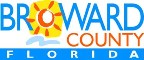 4:00  		Adjourn